南方医科大学第五附属医院脉动真空灭菌器项目院内采购文件项目编号：NYWYH202400032024年3月目  录报名邀请函   根据我院业务发展需要，近期拟采购脉动真空灭菌器1批。现根据相关规定特此公告，欢迎符合条件的供应商参与报名响应。采购需求1. 项目编号：NYWYH202400032. 项目名称：南方医科大学第五附属医院脉动真空灭菌器项目3. 项目限价:34.5万元4. 数量：1台5. 采购内容及要求：详见第二部分用户需求书二、提供资料相关事项1. 报名截止时间：2024年4月**日下午17点30分2. 报名方式：电子邮件报名3. 报名所需提供资料及要求：详见公告附件3报名资料*温馨告知：报名资料除封面外，其他材料须双面打印，打印出来的资料盖章后，扫描成PDF版，各报名供应商应确保所提供报名资料一定要真实、完整、清晰可辨，报名资料模糊不清、难以辨认，视为未提供处理，由此造成报名不成功、不能进入评审环节等严重后果由供应商自行负责。报名注意事项：（1）请各报名供应商在报名截止时间前，按照采购文件要求做好整套报名资料，发送至指定邮箱，报名时间截止后，由相关人员统一审核。（2）各报名供应商应确保所提供报名资料真实、完整、清晰可辨，报名资料模糊不清、难以辨认，视为未提供处理，由此造成报名不成功、不能进入评审环节等严重后果由供应商自行负责。（3）报名时间截止后不再受理报名或资料变更和补充，报名时间截止后所接收的任何邮件视为无效邮件。评审签到时间：2024年4月7日下午14:30（根据医院工作安排通知符合要求报名公司）6.评审地点：广州市从化区从城大道566号南方医科大学第五附属医院总务科板房二楼会议室。三、供应商资格要求1. 具有独立承担民事责任的能力：必须是中华人民共和国境内注册的独立法人，持有有效的企业法人营业执照（提交有效的营业执照（或事业法人登记证或身份证等相关证明） 副本复印件。分支机构参与响应的，须提供总公司和分公司营业执照副本复印件，总公司出具给分支机构的授权书）；2. 具有履行合同所必需的设备和专业技术能力：填报设备及专业技术能力情况或者提供承诺函，格式自拟；3. 具有依法缴纳税收和社会保障资金的良好记录：提供承诺函，格式自拟；4. 2021年1月1日以来企业及其法定代表人未被人民法院列入“失信被执行人名单”；要求提供“信用中国”网站或全国法院被执行人信息查询的网页截图；5. 2021年1月1日以来参加政府采购经营活动中没有重大违法记录；提供承诺函，格式自拟；提供制造厂商的合格的营业执照、生产许可证（国产）、注册证或者备案证（适用于纳入医疗设备管理目录）；如为进口产品提供总代的营业执照、经营许可证。需提供相关证明文件材料并加盖供应商公章；7.如参与者为代理经销商且代理产品为进口产品，须提供从制造厂商到代理经销商对所投产品的合法有效授权证明文件并加盖供应商公章，如提供资料非中文版，请同时另提供中文版加盖供应商公章；8.法定代表人或单位负责人为同一人或者存在直接控股、管理关系的不同响应单位，不得参加同一合同项下的政府采购活动（提供承诺函，格式自拟）；9. 本项目不接受联合体。（提供声明函，格式自拟）。注：供应商若不能同时满足以上条件则视为投标参与无效。（如发现提供虚假材料者，取消其参加评审资格和成交资格）四、联系方式冯老师：020-62236261（采购业务咨询）  邮箱：nywycgb@126.com侯老师：020-62236239（项目需求咨询）黄老师：020-62236105（投诉举报电话）联系时间（工作日）：上午 8:30-12:00，下午14:30-17:30南方医科大学第五附属医院2024年3月29日用户需求书一、项目概况（一）项目名称：南方医科大学第五附属医院脉动真空灭菌器项目（二）资金来源：自有资金（三）项目预算：34.5万元（四）数量：1台二、技术要求（一）概括1.用于供应室开展医疗器械消毒灭菌工作。（二）设备系统性能概括▲设备容积：≥1500L▲设计寿命：≥10年/2万循环（提供相关证明文件，并加盖供应商公章）▲设计压力：≥0.3Mpa（提供相关证明文件，并加盖供应商公章）设计温度：≥142℃安全阀开启压力：≥0.27Mpa设备外形尺寸：≤1500X2400X2300mm (宽X高X深)设备重量：≤2250KG功率：≤110KW材质：内壳304不锈钢或更高品质不锈钢，夹层304不锈钢或更高品质不锈钢材质；设备主体要求：环形加强筋结构，避免夹套塞焊结构带来的柜体开裂等安全隐患；（提供投标型号产品带检监章竣工图扫描件，对应主体铭牌扫描件，生产制造属地特检院监督检验证书扫描件）设备主体工艺：机器人自动焊接成型，避免人工焊接造成的焊缝出现焊渣，气孔等现象。（提供主体现场自动焊接环形夹套图片，照片需标注环形夹套位置）▲门结构：机动门，双门，双门互锁，气动密封；管路结构：不锈钢卫生级管路，管路带保温，卡箍连接；门胶圈：圆形门胶圈，医用透明高抗撕硅橡胶材质，压缩气密封；换热器：采用优质的铜材质板式换热器，换热效率高，避免不锈钢列管式换热器的高故障；水回收装置：带有换热器冷凝水回收系统，节约能源；控制阀门：采用优质的不锈钢气动阀；真空泵：优质的水环式真空泵，避免双机泵皮带连接造成的磨损，带静音水箱结构；蒸汽稳压疏水装置：设备配置减压阀，蒸汽稳压，疏水，过滤控制装置，提供图纸；▲蒸汽供给方式：内置电热蒸汽发生器；蒸汽发生器：功率≥80KW，全不锈钢结构筒体焊接而成集成安装于设备上方；主体保温：玻璃棉，厚度≥60mm；▲控制系统：触摸屏控制：≥8寸真彩触摸屏；采用工业PLC控制系统，非安卓操作系统，带追溯系统网络接口，可以读取设备运行参数；屏幕倒计时钟：设备程序运行时，屏幕显示倒计时钟，提示设备运行阶段，便于消毒员观察，提供屏幕运行截图；安全保护：门安全连锁装置保护；设备断电急停开关；设备断电后、经过泄压后的手动开门装置；安全阀：内室，夹层双安全阀设计，阀体采用铜体材质，安全阀带有泄压排汽管路接口；▲灭菌程序：≥25套(其中不少于12套自定义程序)；测试类程序：≥3套；辅助类程序：≥1套；脉动方式：标准循环：≥3次负压脉动，≥1次跨压脉动，≥3次正压脉动,提供运行曲线图，脉动次数设定范围：0～99次可设；灭菌温度：灭菌程序≥15套可选：121℃或者134℃灭菌温度。BD测试程序选用134℃灭菌温度，灭菌温度设定范围：115～138℃可设。打印记录方式：内置热敏打印机，可以打印灭菌锅次，详细记录灭菌过程，包括运行时间，温度，压力等，打印数据输出端在检查包装区获取；▲交货期为签订合同后7天内，负责新设备的办证和旧设备证注销；负责电缆的接驳，为交钥匙项目等。主要硬件配置：（本项评分项算1项）三、商务要求（一）售后服务要求1.保修期：验收合格后保修≥全保2年，保修期内每半年一次常规维护保养。2.要求故障维修响应时间为1小时，2小时内工程师能到达现场。（二）验收标准设备全部安装完成后投入正常使用20个工作日后验收，验收在使用科室、设备器材科和经销商三方共同参加下进行。（三）供货期：签订合同后7天内完成供货。▲（四）付款方式1.本合同设备纳入采购人设备租赁范围，由采购人选定的租赁公司（付款方），完成货物款项支付；供应商须在签订本采购合同的基础上，与付款方、采购人另行签订三方协议。2.本合同的每笔款项以人民币方式支付，合同设备全部到指定地点交付并完成安装及验收合格后，在满足《三方协议》的支付规定下，由付款方在3个月内向供应商支付合同总金额的100%。（五）履约保证金供应商在签订合同前5个工作日内需向采购人支付合同金额5%履约保证金。采购人确认供应商全部义务履行完毕且无违约责任后30个工作日内无息退回。备注：1.标有“★”的条款均为必须完全满足指标，报价人须进行实质性响应，报价人若有一项带“★”的条款未响应或不满足，将按无效投标处理。2.标有“▲”的条款均为评审的重要评分指标，报价人若有部分“▲”条款未响应或不满足，将导致其响应性评审严重扣分。3.成交原则：根据评审标准按综合评分法进行评审，按其评审总得分由高到低顺序排列评分情况，排名第一的供应商为第一成交候选人。4.报价要求：本项目采用多轮次报价，各供应商现场再次统一填写总价报价表。5.供应商有下列情形之一的，将列入我院黑名单管理，在此后的三年内不得参与我院任何采买活动：（1）提供虚假材料谋取中标、成交的；（2）采取不正当手段诋毁、排挤其它供应商的；（3）与其他供应商或者采购机构恶意串通围标的；（4）随意申请撤换或放弃中标/成交结果的；（5）中标、成交后无正当理由拒绝或迟迟不签订采购合同的；（6）无正当理由拒绝履行合同和有关承诺，或擅自变更、中止（终止）采购合同的；（7）一年内有一次以上投诉查无实据、捏造事实或者提供虚假投诉材料的；（8）实际提供的有关产品性能指标和技术服务能力明显低于采购响应文件或磋商、询价时的承诺的或提供假冒伪劣产品的；（9）中标/成交后，擅自将采购合同转包或分包给其他供应商的；（10）向采购人、采购机构行贿或者提供其它不正当利益的；（11）连续两次供应商履约诚信量化评价得分不合格的供应商；（12）拒绝有关部门监督检查或者提供虚假情况的。第三部分  评分标准南方医科大学第五附属医院脉动真空灭菌器项目评分表第四部分  资料整理注意事项1.供应商在报名资料的基础上，根据采购文件第四部分相关格式目录内容完善相关资料，完善后的整体资料为一份完整响应文件，响应文件需编页码，相关文件页码与目录上的页码范围一一对应。2.响应文件除封面外，其他材料须双面打印，各报名供应商应确保所提供响应文件资料一定要真实、完整、清晰可辨，响应文件模糊不清、难以辨认，视为未提供处理，由此造成不能进入评审环节等严重后果由供应商自行负责。3.响应文件需要一正六副共7份，封面应注明“正本”、“副本”字样并加盖公章、装订成册，副本可用正本复印并在封面上加盖公章。4.所有响应文件须密封在一个不透明的外层封装中；并在封口位置处加盖公章，如因响应文件未密封导致不能进入磋商环节者，一切后果由供应商自负。5.供应商携带密封的响应文件参加院内采购评审会议。6.报名时提供的资料与响应文件不一致时以响应文件为准。7.法定代表人或授权委托人（如有授权）需本人到场参加采购评审会议并出示身份证原件审核入场签到。8.各供应商需认真阅读以上注意事项，不按要求提供响应文件者后果自负。第五部分 相关格式模板南方医科大学第五附属医院**********采购项目响应文件项目编号：公司名称：业务代表：联系电话：联系邮箱：日    期：目  录报价表温馨提示：壹、贰、叁、肆、伍、陆、柒、捌、玖、拾 、佰、仟、万附加内容： 附加说明：1）供货期：2）保修期：验收合格后整机保修       年；3）故障维修响应时间为      小时，      小时内工程师能到达现场；     小时内修复；如不能修复，保证提供(□同型号□同类型)设备备用机于采购人使用；4）提供：□维修培训  □维修手册   □电路图   □维修密码     □软件终身免费重装升级   □数据采集的接口协议5）保修期后只收零配件费用  □是  □否   □无零配件主要零配件价格：专机专用耗材报价（如有）：公司名称（加盖公章）：公司法定代表人或授权代表签名：                                                     日  期：  年   月    日用户需求偏离表▲供应商应根据所投产品/服务的情况逐项如实填写“用户需求响应偏离表”并作为供应商评分的重要依据。如不按所投产品/服务实际响应情况填写或不填写，视为不符合采购文件要求，对应技术参数和商务参数不得分，由此产生的不良后果由供应商自行负责。无偏离：所投产品/服务响应采购文件需求；正偏离：所投产品/服务优于/高于采购文件需求；负偏离：所投产品/服务不符合采购文件需求。一、技术参数要求二、商务参数要求三、合同条款南方医科大学第五附属医院脉动真空灭菌器项目评分自查表法定代表人资格证明书兹证明，           同志，     （性别），现任我司         职务，为本公司的法定代表人，特此证明。公司法定代表人签字（盖章）：                                  公司名称（加盖公章）：                                              日期：                                                           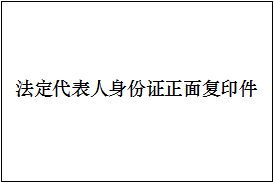 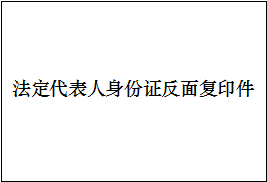 法定代表人授权委托书本授权书声明：注册于           （公司地址）               （公司名称）的        （法定代表人姓名、职务）代表本公司授权        （被授权人的姓名、职务、联系方式）为本公司的合法代表，以本公司名义负责处理在南方医科大学第五附属医院 ***项目院内采购活动中一切与之相关的事宜。授权日期：                  至                   本授权书在签字盖章后生效，特此声明。公司法定代表人签字（盖章）：                                被授权人签字（盖章）：                                        公司名称（加盖公章）：                                        日期 ：                                                                                                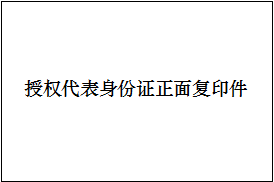 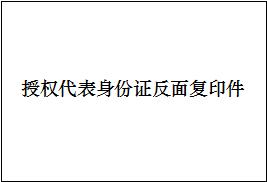 2021年1月1日以来同型号产品业绩清单注：1.需提供完整合同、中标通知书、发票其中一种作为附件。     2. 须自行提供业绩清单中证明材料。公平竞争承诺书南方医科大学第五附属医院：本公司愿接受贵单位邀请，积极参加*******项目（项目编号：******） 的采购活动。为杜绝商业贿赂现象，维护良好管理秩序，共同营造公平、公正的竞争环境，我方郑重承诺：1.遵守贵单位就项目采购所制定的所有相关流程及要求，并保证所提交《响应文件》中相关资料与描述真实有效。  2.坚持投标独立性，保证不以任何手段了解或意图了解其他参与人情况及其信息。  3.保证不私下接触贵单位负责采购组织工作的人员及相关领导。 4.保证不对贵单位负责采购组织工作的人员及相关领导进行宴请、招待，或赠送及承诺赠送礼金、礼品、礼券、其他利益。  5.除贵院公开渠道获取相关信息外，保证不以其它方式刺探或意图刺探贵司采购信息及其进展。  6.保证采取内部约束措施，禁止具体经办人或其他相关人员私自实施前述各项禁止性行为，并对其违规后果承担连带责任。  7.保证所提交的相关资质文件和证明材料的真实性，有良好的历史诚信记录，并将依法参与项目的公平竞争，不以任何不正当行为谋取不当利益，否则愿意承担相应的法律责任。8.如出现违反上述各项承诺情况，自愿接受贵院取消资格等处罚措施，并对贵院因此所受损失进行全额赔偿。  9.如贵院负责招投标组织工作的人员及相关领导，明示或暗示要求宴请、招待，或索取礼金、礼品、礼券、其他利益，或故意刁难、显失公平的，保证立即向贵院监察部门进行举报。  特此承诺。                                                                 公司名称（盖章）： ****公司公司法定代表人（或法定代表人授权代表）（签字或盖章）：                                              日 期：     年    月    日无专机专用耗材保证函(无专机专用耗材设备)保证函本公司郑重承诺：本公司保证所销售的产品无专机专用耗材，否则负责赔偿买方的损失并承担相应的法律责任。此外，买方有权取消本公司的成交资格。                          公司名称：（加盖公章）时间：  年    月   日关于资格和响应文件的声明函致：南方医科大学第五附属医院关于贵方院内采购项目名称：南方医科大学第五附属医院****项目(项目编号：****)，本签字人愿意参加本项目的院内采购活动，提供采购文件中规定的货物、工程及服务，并证明提交的下列文件和说明是准确的和真实的，并作出如下声明：1.我方具有独立承担民事责任的能力；2.我方具有良好的商业信誉和健全的财务会计制度；3.我方有依法缴纳税收和社会保障资金的良好记录；4.我方具有履行合同所必需的设备和专业技术能力；5.我方不存在以下情况：以联合体形式参加本项目院内采购活动；6.我方不存在以下情况：以分包、转包形式参加本项目院内采购活动；7.我方在参加政府采购活动前3年内在经营活动中没有重大违法、违规及刑事犯罪记录；8.我方不存在以下情况：法定代表人或单位负责人为同一人或者存在直接控股、管理关系的不同供应商，不同时参加本采购项目的院内采购活动；9.我方未被列入“信用中国”网站(www.creditchina.gov.cn)“记录失信被执行人或重大税收违法失信主体或政府采购严重违法失信行为”记录名单；不处于中国政府采购网(www.ccgp.gov.cn)“政府采购严重违法失信行为信息记录”中的禁止参加政府采购活动期间；10.我方为本次磋商所提交的所有证明其合格和资格的文件是真实的和正确的，并愿为其真实性和正确性承担法律责任。如有违法、违规、弄虚作假行为，所造成的损失、不良后果及法律责任，一律由我方承担。特此声明！公司名称（盖章）：公司法定代表人（或法定代表人授权代表）（签字或盖章）：日期：　　年　  月　  日第六部分  合同模板注：本合同仅为合同的参考文本，合同签订双方可根据项目的具体要求进行修订，但不得偏离实质性条款。南方医科大学第五附属医院****项目采购合同合同编号：甲方：乙方：签署地点：南方医科大学第五附属医院***项目采购合同甲方：南方医科大学第五附属医院乙方：根据南方医科大学第五附属医院****项目(项目编号：******）的采购结果，按照《中华人民共和国民法典》合同编相关规定，甲、乙双方在平等互利的基础上，经协商一致确定，为明确双方的权利和义务，特签订本合同，共同遵守。具体条款如下：第一条 合同采购的设备乙方负责向甲方供应下表中所列设备及负责安装调试。注：设备技术参数详见响应文件。第二条 合同总价总价为人民币       元整（￥      ），该合同总金额包括但不限于设计、设备制造、包装、仓储、运输、安装及验收合格之前及保修期间包括备品备件发生的所有含税费用。本合同履行期间合同总金额不变。第三条 合同组成1.本合同所有附件、采购文件、响应文件、报价文件、会议纪要等均为合同的有效组成部分，与本合同具有同等法律效力。2.在协商和执行本合同的过程中，所有经双方签署确认的文件（包括补充协议、往来信函）也可成为本合同的有效组成部分。3.以上若不同文件之间有冲突的，适用有利于甲方的条款。第四条 技术要求乙方所提供设备，必须符合国家有关规范和环保要求及甲方的技术要求。第五条 合同设备包装、交货、安装及验收 1.合同设备的包装设备的包装均应有良好的防湿、防锈、防潮、防雨、防腐及防碰撞的措施。凡由于包装不良造成的损失和由此产生的费用均由乙方承担。2.合同设备的交货2.1乙方交货时间：签订合同后   天内完成供货。2.2乙方交货地点：运输及交货至甲方指定地点。3.合同设备的安装3.1乙方负责合同项下所有采购设备的安装，一切费用由乙方负责。3.2乙方安装时须对各安装场地内的其他设备、设施有良好保护措施。4. 设备的验收4.1合同采购的设备全部安装完成后设备全部安装完成后投入正常使用20个工作日后验收，验收在使用科室、设备器材科和经销商三方共同参加下进行。4.2验收按国家有关的规定、规范进行，验收时如发现乙方所交付的设备有短装、次品、损坏或其它不符合本合同约定之情形者，甲方应作出详尽的现场记录，或由甲乙双方签署备忘录，此现场记录或备忘录可用作补充、缺失和更换损坏部件的有效证据，由此产生的补充，更换设备或部件等有关费用由乙方承担。4.3如果合同设备运输和安装过程中因事故造成货物短缺、损坏，乙方应及时安排换装，以保证合同设备安装的按期成功完成，换货的时间包含在验收时间中不予延期，换货的相关费用由乙方承担。5.乙方保证合同项下提供的设备不侵犯任何第三方的专利、商标或版权，否则，乙方须承担对第三方的专利或版权的侵权责任并承担因此而发生的所有费用。第六条 质量保证及售后服务1.乙方保证合同设备是全新、未曾使用过的，其质量、规格及技术特征符合合同附件的要求。2.保修期：合同设备整机保修期为本项目有关部门验收合格签字之日起    年，保修期内，每半年一次常规维护保养。免费维修和更换零配件，保修期过后终身维修，仅收取零件费用。3.保质保用期内非因甲方的人为原因而出现产品质量及安装问题，由乙方负责包修、包换或包退，并承担因此而产生的一切费用。设备发生故障后，乙方故障维修响应时间为    小时，    时内工程师能到达现场，   小时内修复，如不能修复，乙方保证提供同型号设备备用机于甲方使用。下列情况乙方不负责免费保修：（1）甲方不按照乙方提供的正确使用方法使用而引致设备发生故障损坏；（2）甲方擅自改装设备。4.因设备的质量问题而发生争议，由广东省质检部门进行质量鉴定。设备符合质量标准的，鉴定费用由甲方承担；设备不符合质量标准的，鉴定费用由乙方承担。5.乙方履行本合同的指定联系人及授权代表为       ，职务：     ；身份证件号码：         联系电话：        。在履行合同过程中，该指定联系人及授权代表的行为、意思表示及对甲方所作的任何承诺、通知等，都对乙方直接具有约束力；甲方通知送达该联系人及授权代表时，即视为通知送达乙方。6.乙方需接受甲方的履约评价。第七条 付款办法1.本合同设备纳入甲方设备租赁范围，由甲方选定的租赁公司（付款方），完成货物款项支付；乙方须在签订本采购合同的基础上，与付款方、甲方另行签订三方协议。2.合同设备全部到指定地点交付并完成安装及验收合格后，在满足《三方协议》的支付规定下，由付款方在3个月内向乙方支付合同总金额的100%，即人民币大写      元整（￥      ）。3.本合同的每笔款项以人民币方式支付。第八条 履约保证金乙方在签订合同前5个工作日内需向甲方支付合同金额5%履约保证金，即人民币大写      元整（￥     ）。甲方确认乙方全部义务履行完毕且无违约责任后30个工作日内无息退回。第九条 技术服务1.乙方应派员到甲方指定地点配合工作。2.乙方按甲方提供的合同执行进度计划，再配合甲方及有关单位，以此做好合同执行进度上的配合工作。第十条 不可抗力1.不可抗力指战争、严重火灾、洪水、台风、地震等或其它双方认定的不可抗力事件。2. 签约双方中任何一方由于不可抗力影响合同履行时，发生不可抗力一方应尽快将事故通知另一方。在此情况下，乙方仍然有责任采取必要的措施加速供货，双方应通过友好协商尽快解决本合同的履行问题。第十一条 索赔1.甲方如对乙方供应的设备质量或安装质量有异议，甲方有权根据有关政府部门的检验结果向乙方提出索赔。2. 在合同履行期间，如果乙方对甲方提出的索赔和差异负有责任，乙方应按照甲方同意的下列一种或多种方式解决索赔事宜：2.1乙方同意退货，并按合同规定的同种货币将货款退还给甲方，并赔偿甲方由此发生的一切损失和费用。2.2根据货物低劣程度、损坏程度以及甲方所遭受损失的数额甲乙双方商定降低货物的价格。2.3用符合规格、质量和性能要求的新零件、部件或货物来更换有缺陷的部分或修补缺陷的部分，乙方应承担一切费用和风险并负担甲方所发生的一切直接费用。同时，相应延长质量保证期。3.如果在甲方发出索赔通知后30天内，乙方未作答复，上述索赔应视为已被乙方接受。甲方将从合同款项中扣回索赔金额。如果这些金额不足以补偿索赔金额，甲方有权向乙方提出不足部分的补偿。第十二条  违约与处罚1.甲方应依合同规定时间内，向乙方支付货款，每拖延一天乙方可向甲方加收应付款项3‰的违约金，违约金累计不超过欠付费用的3%。2.乙方未能按时交货、未能按时验收合格、未能按时完成维修等未按时完成合同约定义务的，每拖延1天，须向甲方支付合同金额的5‰的违约金，逾期超过三十日的，乙方需向甲方另行支付合同总价的10%的违约金，且甲方有权单方解除本合同，乙方于收到甲方发出的解除通知书后三日内无条件退回甲方已支付的全部款项。3.乙方交付的货物不符合合同约定的，甲方有权拒收，乙方向甲方支付合同金额的5%的违约金。4.甲方无正当理由拒收货物的，甲方向乙方支付合同金额5%的违约金。5.乙方未能交付货物，则向甲方支付合同金额7.5%的违约金。造成甲方损失的，还应予以赔偿。6.本合同生效后，如任何一方违约，守约方为维护权益，向违约方追偿的一切费用包括但不限于律师费、诉讼费、保全费、鉴定费、差旅费由违约方承担。第十三条 合同解除如果一方严重违反合同，并在收到对方违约通知书后在30天内仍未能改正违约的另一方可立即解除本合同。第十四条 纠纷的解决方式签约双方在履约中发生争执和分歧，双方应通过友好协商解决，若经协商不能达成协议时，则由甲方所在地人民法院管辖。受理期间，双方应继续执行合同其余部分。第十五条 其他1.如一方地址、电话有变更，应在变更当日内书面通知对方，否则，应承担相应责任。2.本合同未尽事宜，由双方协商处理,另行签订《补充协议》。第十六条 合同生效1.本合同在甲乙双方法定代表人或其授权代表签字并加盖公章后生效。2.本合同一式   份，甲方执   份，乙方执   份。各份合同具有同等法律效力。(以下无正文) 附件：配置清单签署页甲方：                                        乙方：法定代表人或授权代表：                         法定代表人或授权代表：日期：  年  月  日                             日期：  年  月  日附件1配置清单(单台/单套)序号产品名称数量1主机1台2不锈钢消毒车1台3不锈钢搬运车2台序号评审内容评审细则分值1用户需求响应情况（35分）用户需求响应情况，该项最高扣35分。1.1不满足用户需求书中带▲号的重要技术参数的，一项扣3分；
1.2不满足用户需求书中不带▲号的一般技术参数的，一项扣1分。注：根据供应商提供的用户需求偏离表，所投产品主要技术指标、参数及性能的详细说明书，采购文件中需提供相关证书或其它有效证明材料进行综合评审。35分2同类产品业绩情况（8分）根据供应商提供所投同型号产品2021年1月1日（以合同生效日期或相关文件落款时间为准）以来业绩清单，每提供一份得1分，满分8分。注：须附上合同、发票、中标通知书其中一种并加盖公章，不提供不得分，提供不清晰不得分。8分3业主评价（3分）依据供应商提供与上述同类项目业绩对应的用户评价，用户评价须为良好或以上（含同等意义的评价，如80分或以上、满意或以上等），每提供一项得1分，最高得3分。注：提供加盖客户公章的评价证明材料复印件，不满足要求或所提供材料无法体现用户评价的不得分。3分4设备包装、安装运输方案（12分）根据供应商针对本项目制定的设备包装、安装运输方案进行评审：（1）设备包装及安装运输方案合理、详细，优于采购需求，得12分；  （2）设备包装及安装运输方案合理、详细，能满足要求，得8分；（3）设备包装及安装运输方案欠合理、详细，基本满足要求，得2分；（4）设备包装及安装运输方案不合理、详细，不满足要求，得0分；12分5售后服务方案（12分）根据供应商针对本项目制定的售后服务方案，（包含保修期内的三包原则、维修保障方案、培训方案）进行评审：
（1）售后服务方案合理、详细，响应速度快，应急处理快，优于采购需求，得12分；  （2）售后服务方案较合理，响应速度较快，应急处理较快，满足采购需求，得8分；  （3）售后服务方案不够合理，响应速度一般，应急处理较慢，基本满足采购需求，得2分；  （4）售后服务方案不合理，响应速度慢，应急处理较慢，不满足采购需求，得0分；12分6价格分（30分）（1）满足院内采购文件要求且最终价格最低的报价为评标基准价，其价格为满分。
（2）各有效响应供应商的价格评分统一按照下列公式计算：
报价得分 = （评标基准价/最终报价）×价格权值30分合  计合  计合  计100分序号材料名称页码范围第一部分：设备第一部分：设备第一部分：设备1封面（详见相关格式文件）第(   ～   )页2目录（详见相关格式文件）第(   ～   )页3用户需求偏离表（详见相关格式文件）第(   ～   )页4评分自查表第(   ～   )页5供应商营业执照复印件并加盖供应商公章第(   ～   )页6供应商法定代表人资格证明书（详见相关格式文件）第(   ～   )页7供应商法定代表人授权委托书（（详见相关格式文件）第(   ～   )页8提供制造厂商的合格的营业执照、生产许可证（国产）、注册证或者备案证（适用于纳入医疗设备管理目录）；如为进口产品提供总代的营业执照、经营许可证（需提供相关证明材料并加盖供应商公章)第(   ～   )页9如参与者为代理经销商且代理产品为进口产品，须提供从制造厂商到代理经销商对所投产品的合法有效授权证明文件并加盖供应商公章，如提供资料非中文版，请同时另提供中文版加盖供应商公章第(   ～   )页10无专机专用耗材保证函原件并加盖供应商公章(如为无专机专用耗材设备)第(   ～   )页11具有履行合同所必需的设备和专业技术能力：填报设备及专业技术能力情况或者提供承诺函，格式自拟第(   ～   )页12具有依法缴纳税收和社会保障资金的良好记录：提供承诺函，格式自拟；第(   ～   )页13 2021年1月1日以来企业及其法定代表人未被人民法院列入“失信被执行人名单”；要求提供“信用中国”网站或全国法院被执行人信息查询的网页截图；第(   ～   )页142021年1月1日以来参加政府采购经营活动中没有重大违法记录；提供承诺函，格式自拟；第(   ～   )页15法定代表人或单位负责人为同一人或者存在直接控股、管理关系的不同响应单位，不得参加同一合同项下的政府采购活动（提供承诺函，格式自拟）第(   ～   )页16本项目不接受联合体。（提供声明函，格式自拟）第(   ～   )页17同型号产品2021年1月1日以来业绩清单（详见相关格式文件，需提供中标通知书、合同、发票其中一种，须自行提供业绩清单中证明材料）第(   ～   )页18报价表第(   ～   )页19产品彩页第(   ～   )页20产品配置清单、技术参数第(   ～   )页21设备包装、安装运输方案第(   ～   )页22售后服务方案第(   ～   )页23公平竞争承诺书（详见相关格式文件）第(   ～   )页24关于资格和响应文件的声明函第(   ～   )页25公司认为需补充的相关资格文件或证明（格式自拟）第(   ～   )页第二部分：维修零配件报价第二部分：维修零配件报价第二部分：维修零配件报价1维修报价表：名称、规格/型号、市场报价、优惠价。（提供销售设备主要零配件的发票复印件，如无法提供发票复印件，请提供厂家出具说明函。）第(   ～   )页2厂家提供的售后服务授权书。（如为进口产品）第(   ～   )页3设备、耗材、零配件的产品质量及提供资料真实性保证函。第(   ～   )页项目名称产品注册证名称品牌型号产地上市时间初始报价（元/台）数量合计（元）：合计（元）：合计（元）：合计金额大写：合计金额大写：合计金额大写：合计金额大写：合计金额大写：序号采购文件的技术参数所投产品实际技术参数所投产品/服务响应采购文件技术参数情况（无偏离/正偏离/负偏离）页码范围备注1第(   ～    )页2第(   ～    )页…第(   ～    )页序号采购文件的商务需求供应商实际响应条款供应商商务要求响应采购文件情况（无偏离/正偏离/负偏离）页码范围备注1第(   ～    )页2第(   ～    )页…第(   ～    )页序号合同模板条款供应商实际响应条款供应商合同条款响应情况（（无偏离/正偏离/负偏离）页码范围备注1第(   ～    )页2第(   ～    )页…第(   ～    )页序号评审内容评审细则分值自评得分页码
范围1用户需求响应情况（35分）用户需求响应情况，该项最高扣35分。1.1不满足用户需求书中带▲号的重要技术参数的，一项扣3分；
1.2不满足用户需求书中不带▲号的一般技术参数的，一项扣1分。注：根据供应商提供的用户需求偏离表，所投产品主要技术指标、参数及性能的详细说明书，采购文件中需提供相关证书或其它有效证明材料进行综合评审。35分第（）页2同类产品业绩情况（8分）根据供应商提供所投同型号产品2021年1月1日（以合同生效日期或相关文件落款时间为准）以来业绩清单，每提供一份得1分，满分8分。注：须附上合同、发票、中标通知书其中一种并加盖公章，不提供不得分，提供不清晰不得分。8分第（）页3业主评价（3分）依据供应商提供与上述同类项目业绩对应的用户评价，用户评价须为良好或以上（含同等意义的评价，如80分或以上、满意或以上等），每提供一项得1分，最高得3分。注：提供加盖客户公章的评价证明材料复印件，不满足要求或所提供材料无法体现用户评价的不得分。3分第（）页4设备包装、安装运输方案（12分）根据供应商针对本项目制定的设备包装、安装运输方案进行评审：（1）设备包装及安装运输方案合理、详细，优于采购需求，得12分；  （2）设备包装及安装运输方案合理、详细，能满足要求，得8分；（3）设备包装及安装运输方案欠合理、详细，基本满足要求，得2分；（4）设备包装及安装运输方案不合理、详细，不满足要求，得0分；12分第（）页5售后服务方案（12分）根据供应商针对本项目制定的售后服务方案，（包含保修期内的三包原则、维修保障方案、培训方案）进行评审：
（1）售后服务方案合理、详细，响应速度快，应急处理快，优于采购需求，得12分；  （2）售后服务方案较合理，响应速度较快，应急处理较快，满足采购需求，得8分；  （3）售后服务方案不够合理，响应速度一般，应急处理较慢，基本满足采购需求，得2分；  （4）售后服务方案不合理，响应速度慢，应急处理较慢，不满足采购需求，得0分；12分第（）页6价格分（30分）（1）满足院内采购文件要求且最终价格最低的报价为评标基准价，其价格为满分。
（2）各有效响应供应商的价格评分统一按照下列公式计算：
报价得分 = （评标基准价/最终报价）×价格权值30分//合  计合  计合  计100分//序号业主名称项目名称合同总价完成时间业主单位联系人及电话12…小计品名注册证名称品牌型号产地厂家单位数量单价(元)总价（元）随机配件详见附件1《配置清单》序号名称型号/描述单位数量123456789101112